12月12日（水曜日）大阪府新別館北館　多目的ホールにて「平成30年度　第2回家庭教育支援スキルアップ研修（アウトリーチ型家庭教育支援モデル事業報告会）兼　第3回　教育コミュニティづくりに係るコーディネーター研修」を開催しました。アウトリーチ型家庭教育支援モデル事業について、大阪府と2つの委託市が取組報告を行い、それを受けて大阪教育大学　教育学部　新崎　国広　教授に講演を行っていただきました。１．取組報告　　「家庭教育に不安等を抱える保護者へ届ける支援について」　　　　　　　　報告：大阪府教育庁地域教育振興課　交野市教育委員会　阪南市教育委員会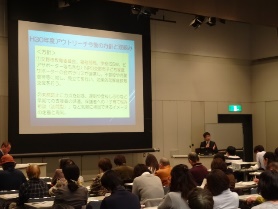 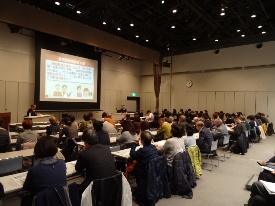 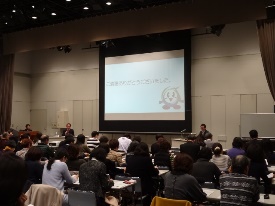 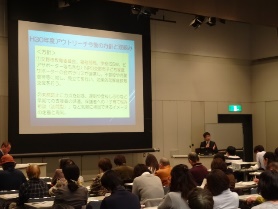 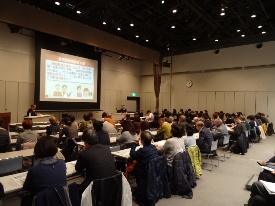 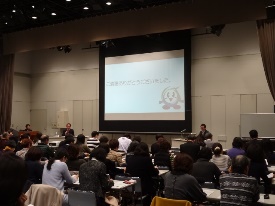 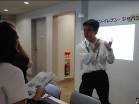 2．講演　　　　「地域の福祉力・教育力による家庭教育支援」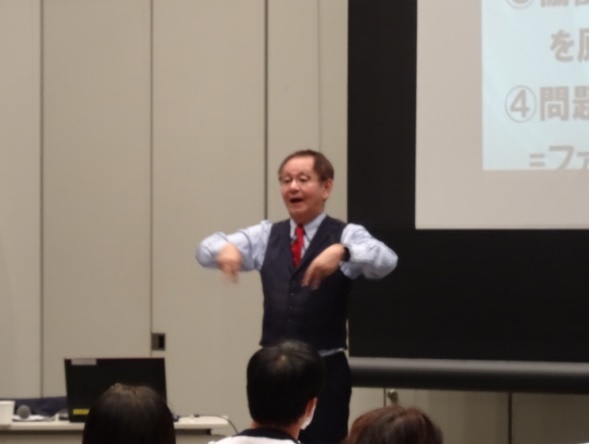 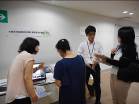 講 師：新崎 国広 教授（大阪教育大学 教育学部）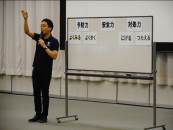 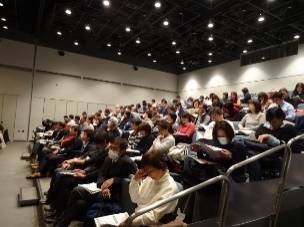 